İnsanların yaşadıkları ortamda yaptıkları davranışların doğru ya da yanlış olarak değerlendiren felsefeye ne denir a) İnternet
b) İlke 
c) Etik
d) Siber Zorbalık
e) Yazılım2) Bilişim teknolojileri aşağıda verilen hangi alanlarda tercih edilmektedir?a) Bankacılık
b) Eğitim
c) Sağlık
d) Güvenlik
e) Hepsi3) Aşağıdakilerden hangisi etik ilkelerin amaçlarında değildir?a) Bilişim teknolojilerini kullanan insanların yanlış davranış sergilemelerini önlemek
b) Bilişim teknolojilerini kullanan insanları güvende tutmak
c) Bilişim teknolojilerini kullanan insanların haklarını korumak
d) Bilişim Teknolojilerini kullanan insanların sanal ortamda daha istedikleri gibi gezinmesini sağlamak
e) Bilişim Teknolojileri alanında bir şeyler üreten insanların telif haklarını koruma4) Aşağıdakilerden hangisi etik ilkelerden değildir?a) Fikri Mülkiyet
b) Siber Zorbalık
c) Gizlilik
d) Erişim
e) Doğruluk5) Kişinin kendi zihni tarafından ürettiği her türlü ürün olarak tanımlanan etik ilkesi aşağıdakilerden hangisidir?a) Doğruluk
b) Erişim
c) Gizlilik
d) Siber Zorbalık
e) Fikri Mülkiyet 6) Telif hakları konusunda esneklik sağlamayı amaçlayan kar amacı gütmeyen kuruluşun adı nedir?a) Unicef
b) MEB
c) EBA
d) Creative Commons
e) Creative Copyright 7) Telif hakları konusunda her hakkı saklıdır olarak tanımlanan lisan türü aşağıdakilerden hangisidir?a) CopyUp
b) CopyRight
c) CopyLeft
d) CopyDown
e) CopyNorth8) Aşağıda verilen parolalardan hangisi  en güçlüdür?a) 12345
b) qwerty
c) 123456789
d) f@c€$ifrem33
e) 1905bilisim9) Eserin telif haklarının belirli bölümlerinden, eser sahibi tarafından belirtilen şartlar altında feragat edilmiş olduğuna işaret eden lisans türüdür .a) CopyNorth
b) CopyDown
c) CopyLeft
d) CopyRight
e) CopyUp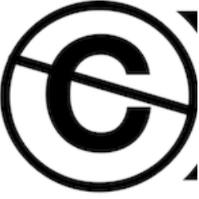 
10) Yukarıda resmi verilen lisans türünün anlamı nedir?a) Telif Hakları Saklıdır
b) Bazı Telif Hakları Saklıdır
c) Kamu Malıdır
d) Hiçbir Hakkı Saklı Değildir
e) Sahibinden İzin Alınarak Kullanılmalıdır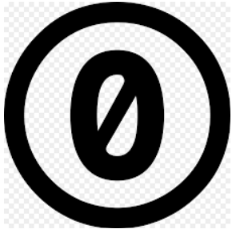 11) Yukarıda resmi verilen lisans türünün anlamı nedir?

a) Bazı Telif Hakları Saklıdır
b) Hiçbir Hakkı Saklı Değildir
c) Kamu Malıdır
d) Telif Hakları Saklıdır
e) Sahibinden İzin Alınarak Kullanılmalıdır12) MEB tarafından geliştirilen bir oyun olan Bilişimciler Kazanıyor Oyunu ücretsiz olarak sunulmuştur. Buna göre bu oyunun lisans türü aşağıdakilerden hangisidir.a) Beta Yazılım
b) Demo Yazılım
c) Freeware Yazılım
d) Lisanslı Yazılım
e) Trial Yazılım13 MEB tarafından geliştirilen Antivirüs yazılımı olan Bilişimci Ruh ücretli bir şekilde sunulmaktadır. Buna göre bu Antivirüs yapımcısı hangi lisans türünü kullanmaktadır.a) Lisanslı Yazılım
b) Freeware Yazılım 
c) Demo Yazılım
d) Trial Yazılım 
e) Beta Yazılım14) IP adreslerini kaydetmeyen ve Gabriel Weinberg tarafından geliştirilen arama motoru sitesi hangisidir?a) Google.com
b) bilisimciruh.com
c) Yandex.com.tr
d) Bing.com 
e) Duckduckgo.com15) Aşağıdakilerden hangisi Bilişim teknolojilerinin doğru kullanımına örnek değildir?a) Lisanssız ya da kırılmış/kopyalanmış yazılımları kullanmamalısınız.
b) Başkalarının bilişim teknolojilerini(telefon, tablet, bilgisayar vb.)  izinsiz kullanmamızda sakınca yoktur
c) Bilişim teknolojilerini başkalarına zarar vermek için kullanmamalısınız.
d) Başkasına ait olan verileri incelememelisiniz.
e) Bilişim teknolojilerini yalancı şahitlik yapmak için kullanmamalısınız.16) İnternette doğru bilgiye ulaşmak için aşağıda verilen durumlardan hangisinin yapılması daha iyi olur?a) İnternette tek bir kaynağa bakmak yeterli olacaktır.
b) Genelde com ya da net uzantılı siteler kesin doğru bilgi verir. Bundan dolayı com ya da net uzantılı siteler tercih edilmelidir
c) Facebook, İnstagram gibi sosyal medya siteler tercih edilerek doğru bilgiye ulaşılabilir 
d) Uzantısı gov olan siteler tercih edilirse bilgilerin doğruluk oranı artar
e) Kaynağı belirtilmemiş olan bilgiler genelde doğru olduğu için bu bilgiler doğru bilgiyi bize verecektir.17) Aşağıda verilen internet adreslerinden hangisi vakıf sitesi olabilir?a) bilgisayarbilimleri.com
b) bilgisayarbilimleri.net
c) bilgisayarbilimleri.gov.tr
d) bilgisayarbilimleri.org
e) bilgisayarbilimleri.k12.tr18) Aşağıda verilen internet adreslerinden hangisi okul sitemize ait olabilir?a) bilgisayarbilimleri.com
b) bilgisayarbilimleri.k12.tr 
c) bilgisayarbilimleri.org
d) bilgisayarbilimleri.gov.tr
e) bilgisayarbilimleri.net19) Türkiye Cumhuriyeti’nin İnternet ülke kodu aşağıdakilerden hangisidir?a) tü
b) tr 
c) tt
d) trky
e) turkiye20) Aşağıda verilen site adreslerinden hangisi devlet kurumuna ait bir web sitesi olabilira) bilisimciruh.com
b) tema.org.tr
c) kizilay.org.tr
d) eba.gov.tr
e) udemy.com